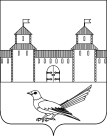 от 05.04.2016 № 450-пНа основании статьи 81 Бюджетного кодекса Российской Федерации, статей 32, 35, 40 Устава муниципального образования Сорочинский городской округ Оренбургской области, Положения о порядке расходования средств резервного фонда муниципального образования город Сорочинск Оренбургской области, утвержденного постановлением администрации города Сорочинска от 07.10.2014г. № 347-п «Об утверждении Положения о порядке расходования средств резервного фонда муниципального образования город Сорочинск Оренбургской области», администрация Сорочинского городского округа Оренбургской области постановляет:1. Выделить администрации Сорочинского городского округа Оренбургской области 7 491 (семь тысяч четыреста девяносто один рубль) на исполнение судебных решений: 1.1. На исполнение судебного решения Арбитражного суда Оренбургской области от 04.08.2015 вступившего в законную силу 15.10.2015 – 7 491 (семь тысяч четыреста девяносто один) рубль в пользу общества с ограниченной ответственностью «Газпром межрегионгаз Оренбург» - возмещение расходов по уплате госпошлины по иску.2. Денежные средства перечислить на лицевой счет ООО «Газпром межрегионгаз Оренбург», открытый в кредитной организации.3. Определить источником финансирования средств резервного фонда муниципального образования Сорочинский городской округ Оренбургской области, предусмотренные в бюджете Сорочинского городского округа на 2016 год.4. Поручить организацию исполнения настоящего постановления начальнику Управления финансов администрации Сорочинского городского округа Оренбургской области Такмаковой Т.П.5. Установить, что настоящее постановление  вступает в силу с момента подписания и подлежит официальному опубликованию.6. Контроль за исполнением настоящего постановления оставляю за собой.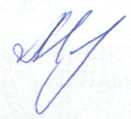 Глава муниципального образованияСорочинский городской округ                                                  Т.П. МелентьеваРазослано: в дело – 2, управление финансов – 1, администрации городского округа – 1, контрольно-счетной палате – 1.Администрация Сорочинского городского округа Оренбургской областиП О С Т А Н О В Л Е Н И Е   О выделении средств из резервного фонда